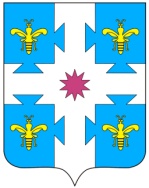 О  внесении  изменений  в  постановление администрации   Козловского района Чувашской Республики от 30.04.2019№211  «О создании  постоянно действующей комиссии по оценке  последствий принятия решения о ликвидации илиреорганизации муниципальных образовательных организаций  Козловского  района  и  подготовки  ею  заключений»В соответствии с частью 14 статьи 22 Федерального закона от 29.12.2012 №273-ФЗ «Об образовании в Российской Федерации», приказом Министерства образования и молодежной политики Чувашской Республики от 22.01.2014 №91 «Об утверждении порядка проведения оценки последствий принятия решения о реорганизации или ликвидации государственной образовательной организации Чувашской Республики, муниципальной образовательной организации, включая критерии этой оценки (по типам данных образовательных организаций), порядка создания комиссии по оценке последствий такого решения и подготовки ею заключений» администрация Козловского района постановляет внести в постановление  администрации Козловского района Чувашской Республики от 30.04.2019 №211 «О создании постоянно действующей комиссии по оценке последствий принятия решения о ликвидации или реорганизации муниципальных образовательных организаций Козловского района и подготовки ею заключений» следующие изменения (далее Постановление):Пункт 2 Постановления изложить в следующей редакции:«2. Создать и утвердить постоянно действующую комиссию по оценке последствий принятия решения о реорганизации или ликвидации муниципальных образовательных организаций Козловского района и подготовки ею заключений, в следующем составе:Людков А.Н. - первый заместитель главы администрации Козловского района Чувашской Республики, председатель комиссии;Ларионова И.А. - начальник управления образования и молодежной политики Козловского района Чувашской Республики, заместитель комиссии;Колпакова В.Н. - заведующий сектором земельных и имущественных отношений Козловского района Чувашской Республики, секретарь;Алексеева В.В. - главный бухгалтер управления образования и молодежной политики;Герасимова Е.Г. - директор МБОУ «Солдыбаевская ООШ» Козловского района Чувашской Республики;Илларионова К.А. - начальник отдела юридической и информационной службы Козловского района Чувашской Республики;Краснова Е.Н. - глава Солдыбаевского сельского поселения Козловского района Чувашской Республики».2.  Предусмотреть финансирование расходов, связанных с проведением ликвидационных мероприятий, за счет средств местного бюджета.3. Контроль за исполнением настоящего постановления возложить на первого заместителя главы администрации Людкова А.Н.И.о. главы администрацииКозловского района                                                                                                     А.Н. Людков